Numer sprawy:  11/VI/2022				                             Załącznik nr 5 do SWZZamawiający:Zarząd Dróg Miasta Krakowa ul. Centralna 53, 31-586 KrakówWykonawca/y:(w przypadku Wykonawców wspólnie ubiegających się o udzielenie zamówienia, należy podać dane dotyczące wszystkich Wykonawców):…………………………………………………………………………………………………..…………………………………………………………………………………………………..(pełna nazwa/firma, adres, w zależności od podmiotu: NIP/REGON/PESEL, KRS/CEiDG)reprezentowany przez:………………………………………………………………………………………….….……(imię, nazwisko, stanowisko/podstawa do reprezentacji)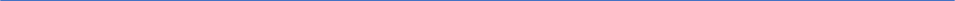 OŚWIADCZENIE WYKONAWCY O ZAKRESIE WYKONANIA ZAMÓWIENIA PRZEZ WYKONAWCÓW WSPÓLNIE UBIEGAJĄCYC SIĘ O UDZIELENIE ZAMÓWIENIASkładane na podstawie art. 117 ust. 4 ustawy z dnia 11 września 2019 r. 
Prawo zamówień publicznych (Dz. U. z 2021 r. poz. 1129 ze zm.) w postępowaniu o udzielenie zamówienia publicznego pn.: Opracowanie dokumentacji projektowej i budowa oświetlenia w ramach zadania pn.: "Doświetlenie ciągu pieszego przed ogródkiem jordanowskim samoloty przy ul. Mariana Pisarka" w formule "zaprojektuj i zbuduj", prowadzonym przez Zarząd Dróg Miasta Krakowa, oświadczam/y, że: Wykonawca (nazwa i adres wykonawcy) …………………...…………………….………… spełnia: ……………………………………………………………………………………….(warunek udziału w postępowaniu)zrealizuje następujące dostawy, usługi lub roboty budowlane *……………………………..Wykonawca (nazwa i adres wykonawcy) …………………….………………………….…  spełnia: ……………………………………………………………………………………….(warunek udziału w postępowaniu)zrealizuje następujące dostawy, usługi lub roboty budowlane *……………………………..*   niepotrzebne wykreślić   OŚWIADCZENIE DOTYCZĄCE PODANYCH INFORMACJIOświadczam/my*, że wszystkie informacje podane w powyższym oświadczeniu są aktualne i zgodne z prawdą oraz zostały przedstawione z pełną świadomością konsekwencji wprowadzenia Zamawiającego w błąd przy przedstawianiu informacji.*   niepotrzebne wykreślić   ……………………………						…………………………….              (miejscowość, data)						                                 (podpis Wykonawcy)Informacja dla wykonawcy:Oświadczenie musi być opatrzone przez osobę lub osoby uprawnione do reprezentowania Wykonawcy kwalifikowanym podpisem elektronicznym, podpisem zaufanym lub podpisem osobistym.Uwaga: Niniejsze oświadczenie wypełniają Wykonawcy w przypadku, gdy wspólnie ubiegają się o udzielenie zamówienia, w celu potwierdzenia spełniania warunków udziału w  postępowaniu  w zakresie - uprawnień do prowadzenia określonej działalności gospodarczej lub zawodowej, o ile wynika to z odrębnych przepisów oraz  zdolności technicznej lub zawodowej.